Publish Your Self AssessmentYou will now attach and/or embed your self-assessment to the bottom of the blog post with the artifact you have chosen. You may choose to make this post private or public. After placing your artifact on an Edublog post, follow the instructions below.Categories - Self-AssessmentTags - Now tag your post using the tag that corresponds to the competency that you have written about. You can choose more than one. Please use lower case letters and be exact.#creativethinkingcc#communicationcc#criticalthinkingcc#socialresponsibilitycc#personalidentitycc#personalawarenessccUse the Add Document button located at the top of your post page and embed your self-assessment at the bottom of your blog post.Publish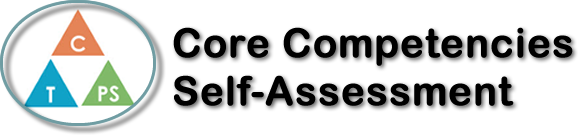 Name: Bomin SeoDate:  June 19, 2023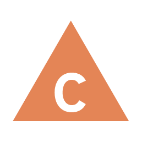 How does the artifact you selected demonstrate strengths & growth in the communication competency?In what ways might you further develop your communication competency?Self-ReflectionDescribe how the artifact you selected shows your strengths & growth in specific core competencies. The prompt questions on the left - or other self-assessment activities you may have done - may guide your reflection process.I have social responsibility by using words and actions to encourage my partner by giving suggestions and or feedback on their part of our presentation. We communicated by asking lots of question to make sure we were on the right path and that we were not missing any information required. I think I tend to try to appeal my preference to my partner when we don’t agree on something, but I think I should try to also listen to them more. 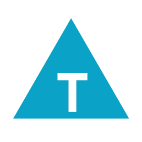 How does the artifact you selected demonstrate strengths & growth in the thinking competencies?In what ways might you further develop your thinking competencies?Self-ReflectionDescribe how the artifact you selected shows your strengths & growth in specific core competencies. The prompt questions on the left - or other self-assessment activities you may have done - may guide your reflection process.I have social responsibility by using words and actions to encourage my partner by giving suggestions and or feedback on their part of our presentation. We communicated by asking lots of question to make sure we were on the right path and that we were not missing any information required. I think I tend to try to appeal my preference to my partner when we don’t agree on something, but I think I should try to also listen to them more. 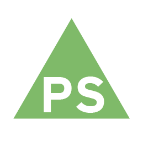 How does the artifact you selected demonstrate strengths & growth in the personal & social competencies?In what ways might you further develop your personal & social competencies?Self-ReflectionDescribe how the artifact you selected shows your strengths & growth in specific core competencies. The prompt questions on the left - or other self-assessment activities you may have done - may guide your reflection process.I have social responsibility by using words and actions to encourage my partner by giving suggestions and or feedback on their part of our presentation. We communicated by asking lots of question to make sure we were on the right path and that we were not missing any information required. I think I tend to try to appeal my preference to my partner when we don’t agree on something, but I think I should try to also listen to them more. 